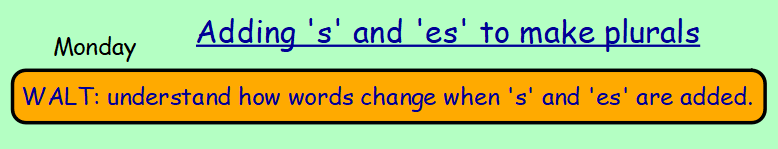 Look at the words below, read each one and then rewrite the words as plurals. After you have done that, group the words according to the spelling changes. Finally, pick 5 words and write 5 sentences, each sentence must contain one of your chosen words. *Challenge: how many of the words below can you get into one sentence? Re-read your sentences to check they make sense!dog           schoolhouse       wordballoon     brothersister      friendlunch       churchbus          dishbox          fishpatch       pencilcat           applepizza        tractor